แผนการจัดการเรียนรู้ที่ ๖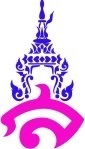 หน่วยการเรียนรู้ที่ ๕ วิจักษ์วิจาณ์งานเขียนไทย   	           เรื่อง  การอ่านจับใจความสำคัญจากสื่อต่างๆ  (บันทึก)วิชา ภาษาไทย			ชื่อรายวิชา  ภาษาไทย ท ๒๒๑๐๑	        กลุ่มสาระการเรียนรู้  ภาษาไทยชั้น มัธยมศึกษาปีที่ ๒   		ภาคเรียนที่ ๑	ปีการศึกษา ๒๕๕๙	        เวลา  ๒  ชั่วโมง	                    ผู้สอน  นางสาวชไมพร  ไชโย	อาจารย์พี่เลี้ยง  อ.ภาคภูมิ  คล้ายทองมาตรฐานการเรียนรู้มาตรฐาน ท ๑.๑  ใช้กระบวนการอ่านสร้างความรู้และความคิด  เพื่อนำไปใช้ตัดสินใจ  แก้ปัญหาในการดำเนินชีวิตและมีนิสัยรักการอ่าน		                         ตัวชี้วัด	ท ๑.๑  ม.๒/๒    จับใจความสำคัญ สรุปความและอธิบายรายละเอียดจากเรื่องที่อ่านจุดประสงค์การเรียนรู้นักเรียนสามารถอธิบายหลักการอ่านจับใจความสำคัญได้	นักเรียนสามารถจับใจความสำคัญจากเรื่องที่อ่านได้นักเรียนมีวินัยในการทำงาน	สาระสำคัญ	การอ่านจับใจความสำคัญ  คือการอ่านเพื่อจับใจความหรือข้อคิด  ความคิดสำคัญหลักของข้อความ  หรือเรื่องที่อ่าน  เป็นข้อความที่คลุมข้อความอื่นๆ ในย่อหน้าหนึ่งๆ ไว้ทั้งหมดสาระการเรียนรู้หลักการอ่านจับใจความสำคัญ								ลักษณะของบันทึก				คุณลักษณะอันพึงประสงค์											๑. มีวินัย											สมรรถนะสำคัญ													๑. มีทักษะในการสื่อสารกิจกรรมการเรียนรู้											กิจกรรมนำเข้าสู่บทเรียน											๑. นักเรียนและครูร่วมกันสนทนาถึงความสำคัญของทักษะการอ่าน						๒. ครูแจ้งวัตถุประสงค์การสอน  พร้อมทั้งอธิบายว่า การอ่านจับใจความมีความสำคัญอย่างไรกิจกรรมพัฒนาผู้เรียน											๓. นักเรียนและครูร่วมกันสนทนาเกี่ยวกับบันทึกต่างๆที่นักเรียนชอบอ่านและตัวอย่างประเด็นบันทึกที่น่าสนใจ หรือบันทึกที่ให้แง่คิด ซึ่งอ่านมาแล้วว่าเนื้อหาเป็นอย่างไร ให้แง่คิดเพราะเหตุใด อย่างไร					๔. นักเรียนฟังบรรยาโดยใช้สื่อ Powerpoint เรื่องหลักการอ่านจับใจความสำคัญ และลักษณะของบันทึก		๕. นักเรียนทุกคนร่วมกันอ่านบันทึกการเดินทางเรื่อง “แอนตาร์ติกา : หนาวหน้าร้อน”  ซึ่งเป็นพระราชนิพนธ์บันทึกการเดินทางในสมเด็จพระเทพรัตนราชสุดาฯ สยามบรมราชกุมารี						๖. นักเรียนทุกคนช่วยการตอบคำถามจากการอ่านบันทึกการเดินทางเรื่อง “แอนตาร์ติกา : หนาวหน้าร้อน”  	๗. นักเรียนทุกคนอ่านบันทึกเหตุการณ์สำคัญในประวัติศาสตร์เรื่อง “การตั้งสถานปาสเตอร์รักษาโรคพิษสุนัขบ้า” ของสมเด็จพระเจ้าบรมวงศ์เธอกรมพระยาดำรงราชานุภาพ แล้วจับใจความสำคัญจากเรื่องที่อ่านโดยการเขียนบันทึกใส่สมุด													๘. นักเรียนและครูร่วมกันอภิปรายถึงใจความสำคัญของเรื่องที่อ่าน						กิจกรรมรวบยอด												๙. นักเรียนและครูร่วมกันสรุปความรู้จากการอ่านจับใจความงานเขียนชนิดต่างๆสื่อการเรียนรู้													๑. หนังสือเรียนภาษาไทยชั้นมัธยมศึกษาปีที่ ๒ (วิวิธภาษา)							๒. สื่อ Powerpoint เรื่องหลักการอ่านจับใจความสำคัญจากเรื่องที่อ่าน				แหล่งการเรียนรู้													๑. ห้องสมุดโรงเรียนสาธิตมหาวิทยาลัยราชภัฏสวนสุนันทา (ฝ่ายมัธยม)					๒. ห้องสมุดมหาวิทยาลัยราชภัฏสวนสุนันทาการวัดและประเมินผลลงชื่อ..................................................ผู้สอน			ลงชื่อ......................................................ผู้สอน(นางสาวชไมพร  ไชโย)			           	 ( นายภาคภูมิ  คล้ายทอง)        นักศึกษาฝึกประสบการณ์วิชาชีพ				        อาจารย์พี่เลี้ยงบันทึกหลังสอน	๑. ผลการสอน	๒.  ปัญหาและอุปสรรค	๓.  ข้อเสนอแนะ								ลงชื่อ...................................................ผู้สอน									  (นางสาวชไมพร  ไชโย)ความเห็นของหัวหน้ากลุ่มสาระการเรียนรู้วิชาภาษาไทย								.........................................................................................................									ลงชื่อ................................................................									      (อาจารย์ ดร.บัวลักษณ์   นาคทรงแก้ว)									    หัวหน้ากลุ่มสาระการเรียนรู้วิชาภาษาไทยความเห็นของรองผู้อำนวยการโรงเรียนฝ่ายวิชาการ...........................................................................................................									ลงชื่อ................................................................									      (อาจารย์พรสิรินทร์   หาเรือนทรง)									  	รองผู้อำนวยการฝ่ายวิชาการ เกณฑ์การประเมินสมุดจดบันทึกคำชี้แจง :  เกณฑ์การประเมินพฤติกรรมการเรียนเป็นรายบุคคลสร้างขึ้นเพื่อให้ครูใช้เป็นเกณฑ์ในการประเมินนักเรียนเป็นรายบุคคลโดยพิจารณาพฤติกรรมของนักเรียนว่าตรงเกณฑ์ในช่องใด					เกณฑ์การประเมิน      			   	๑๗ - ๒๐  คะแนน   อยู่ในเกณฑ์  ดีมาก									๑๓ - ๑๖  คะแนน   อยู่ในเกณฑ์  ดี        	 			  ๙ - ๑๒  คะแนน   อยู่ในเกณฑ์  พอใช้			  						   ๕ - ๘	 คะแนน   อยู่ในเกณฑ์  ควรปรับปรุงเป้าหมายหลักฐานเครื่องมือวัดเกณฑ์การประเมินสาระสำคัญ	    การอ่านจับใจความสำคัญ  คือการอ่านเพื่อจับใจความหรือข้อคิด  ความคิดสำคัญหลักของข้อความ  หรือเรื่องที่อ่าน  สมุดจดบันทึกแบบประเมินจดบันทึกจากการอ่านจับใจความร้อยละ ๖๐ ผ่านเกณฑ์ตัวชี้วัด ท ๕.๑  ม.๒/๒    จับใจความสำคัญ สรุปความและอธิบายรายละเอียดจากเรื่องที่อ่านสมุดจดบันทึกแบบประเมินจดบันทึกจากการอ่านจับใจความร้อยละ ๖๐ ผ่านเกณฑ์คุณลักษณะอันพึงประสงค์
๑. มีวินัยสมุดจดบันทึกแบบประเมินจดบันทึกจากการอ่านจับใจความร้อยละ ๖๐ ผ่านเกณฑ์สมรรถนะสำคัญ๑. ความสามารถในการสื่อสารสมุดจดบันทึกแบบประเมินจดบันทึกจากการอ่านจับใจความรายการประเมินเกณฑ์การให้คะแนนเกณฑ์การให้คะแนนเกณฑ์การให้คะแนนเกณฑ์การให้คะแนนรายการประเมินดีมาก           (๔)ดี              (๓)พอใช้         (๒)ต้องปรับปรุง(๑)๑.  เนื้อหาเนื้อหามีความสอดคล้องกับชื่อเรื่อง เสนอเนื้อหาอย่างสร้างสรรค์ 
มีประเด็นน่าสนใจ และข้อมูลครบถ้วนเนื้อหามีความสอดคล้องกับชื่อเรื่อง มีประเด็นน่าสนใจ และข้อมูลครบถ้วนเนื้อหามีความสอดคล้องกับชื่อเรื่อง และข้อมูลครบถ้วนเนื้อหาไม่สอดคล้องกับชื่อเรื่อง ๒. อักขรวิธีใช้คำที่ถูกต้อง สะกดคำ  การันต์ คำชื่อเฉพาะต่างๆ ได้ถูกต้อง ใช้คำที่ถูกต้อง สะกดคำ  การันต์ คำชื่อเฉพาะต่างๆ ได้ถูกต้อง ผิด ๕ ตำแหน่งใช้คำที่ถูกต้อง สะกดคำ  การันต์ คำชื่อเฉพาะต่างๆ ได้ถูกต้อง ผิด ๗ ตำแหน่งใช้คำที่ถูกต้อง สะกดคำ  การันต์ คำชื่อเฉพาะต่างๆ ได้ถูกต้อง ผิด ๗ ตำแหน่งขึ้นไป๓.  การใช้ภาษาใช้ภาษาถูกต้อง สละสลวย สื่อความหมายชัดเจน การลำดับความไม่วกวนใช้ภาษาถูกต้อง สละสลวย 
การลำดับความไม่วกวนใช้ภาษาถูกต้อง สละสลวย แต่การลำดับความวกวนใช้ภาษาไม่ถูกต้อง หรือไม่เหมาะสม การลำดับความวกวน๔. การตรงต่อเวลาเข้าชั้นเรียน และส่งงานตรงเวลาที่กำหนดเข้าชั้นเรียนตรงเวลา แต่ส่งงานล่าช้า ไม่เกิน ๒ วันเข้าชั้นเรียนไม่ตรงเวลา และส่งงานล่าช้าเกิน ๒ วันเข้าชั้นเรียนไม่ตรงเวลา และไม่ส่งงานที่ได้รับมอบหมาย๕. ความเป็นระเบียบสะอาด เรียบร้อย ไม่มีรอยขูด ขีด ฆ่า ลบ แบ่งวรรคตอนได้เหมาะสม อ่านง่าย สะอาด เรียบร้อย มีรอยขูด ขีด ฆ่า ลบ ไม่เกิน ๓ ตำแหน่ง แบ่งวรรคตอนได้เหมาะสม สะอาด เรียบร้อย มีรอยขูด ขีด ฆ่า ลบ ไม่เกิน ๗ ตำแหน่ง ไม่สะอาดเรียบร้อย มีรอยขูด ขีด ฆ่า ลบ ๗ ตำแหน่งขึ้นไป